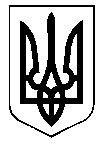 ЛИПІВСЬКА ГІМНАЗІЯ ІМЕНІ СТЕФАНА КАЧАЛИ
РОГАТИНСЬКОЇ МІСЬКОЇ РАДИІВАНО-ФРАНКІВСЬКОЇ ОБЛАСТІвул. Шевченка,60а, с. Липівка, Івано-Франківський  район, Івано-Франківська область,  77020тел. факс (03435)43-4-89 E-mail:Shkola.lipivka@ukr.net   Код ЄДРПОУ 20560741_____________________________________________________________________________                                                                                                                 НАКАЗвід 06.10.2023р.                                                с.Липівка                                                      № 95                                             Про атестацію педагогічних працівників у 2024 році                        З метою активізації творчої професійної діяльності, стимулювання фахової освіти педагогічних працівників, посилення у них мотивації якісної роботи, підвищення персональної відповідальності  за результати навчання і виховання учнів та відповідно до Типового положення  про атестацію педагогічних працівників України від 06.10.2010 року № 930, подання дирекції гімназії ім.. С.КачалиНАКАЗУЮ:1.Атестувати у 2024 році таких педагогічних працівників:   Яськів Ольгу Іванівну, вчителя початкових класів І кваліфікаційної категорії на встановлення вищої категорії;  Лепську Ганну Василівну, виховательку дошкільної групи, спеціаліста ІІ категорії на встановлення І кваліфікаційної категорії:  Хомік Ірину Олегівну, вчителя початкових класів 12 тарифного розряду  на підтвердження 12 тарифного розряду.Мороховську Олену Володимирівну, педагога- організатора вищої  кваліфікаційної категорії на підтвердження вищої категорії;Конопку Лесю Василівну, спеціаліста І кваліфікаційної категорії   на підтвердження І категорії.2.Заслухати творчі звіти вчителів, які атестуються, на засіданні педагогічної ради гімназії.3. Атестаційній комісії  вивчити роботу вчителів, узагальнити її, оформити атестаційні листи у двох примірниках.4.Засідання атестаційної комісії  з атестації педагогічних працівників провести 28.03.2024 р.5. Даний наказ довести до відома педагогічних працівників.6.Контроль за виконанням даного наказу залишаю за собою.В.о.директора  гімназії:                                        Марія ПАТРУНЗ наказом ознайомлені:                                          Хомік І.О.                                                                                  Лепська Г.В..                                                                                  Яськів О.І.                                                                                 Мороховська О.В.                                                                                 Конопка Л.В.